KUALITAS PELAYANAN, DAN PENANGANAN KELUHAN TERHADAP LOYALITAS NASABAH PADA KOPERASI SIMPAN PINJAM BERKAH USAHA GROBOGAN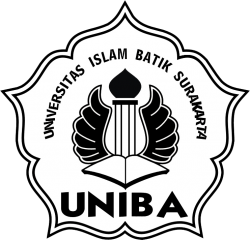 SKRIPSIDiajukan Untuk Memenuhi Syarat-syarat Guna Memperoleh Gelar Sarjana Manajemen Pada Fakultas Ekonomi Program Studi Manajemen Universitas Islam Batik SurakartaOleh :DIEAGO ARIF SURYANTONIM : 2017020171FAKULTAS EKONOMI PROGRAM STUDI MANAJEMEN UNIVERSITAS ISLAM BATIK SURAKARTA2022HALAMAN PERSETUJUANYang bertanda tangan dibawah ini telah membaca skripsi dengan judulKUALITAS PELAYANAN, DAN PENANGANAN KELUHAN TERHADAPLOYALITAS NASABAH PADA KOPERASI SIMPAN PINJAMBERKAH USAHA GROBOGANOleh :Dieago Arif SuryantoNIM.2017020171Disetujui Untuk Dipertahankan Dihadapan Panitia Penguji Ujian SkripsiFakultas Ekonomi Universitas Islam Batik SurakartaSurakarta,31 Januari 2022Pembimbing I		Pembimbing IIDr.Ec.Dra.Hj.Istiatin,SE.MM	Ratna Damayanti, ST., MM.MengetahuiKepala Program Studi ManajemenFithri Setya Marwati,S.E.,MM.NIDN.0603088405BAB VKESIMPULAN DAN SARANKesimpulanBerdasarkan hasil analisis data serta pembahasan mengenai hasil penelitian yang dilakukan peneliti, maka kesimpulan pada penelitian ini yaitu:Kualitas pelayanan, dan penanganan keluhan secara bersama – sama atau simultan berpengaruh positif dan signifikan terhadap loyalitas Koperasi Berkah Usaha Grobogan.Kualitas pelayanan berpengaruh terhadap loyalitas nasabah Koperasi Berkah Usaha Grobogan.Penanganan keluhan berpengaruh terhadap loyalitas nasabah Koperasi Berkah Usaha Grobogan.Sumbangan variabel kualitas pelayanan, dan penanganan keluhan terhadap loyalitas nasabah Koperasi Berkah Usaha Grobogan sebesar 51,3%. Sisanya sebesar 48,7% disumbang oleh variabel lain seperti fasilitas, kepercayaan, dan lain-lain yang tidak diteliti dalam penelitian ini.Saran	Berdasarkan hasil penelitian dan pembahasan pada bab sebelumnya yang dilakukan oleh peneliti maka Saran yang dapat disampaikan oleh peneliti adalah sebagai berikut : Kualitas pelayanan, dan penanganan keluhan terhadap loyalitas nasabah berpengaruh positif dan signifikan baik secara parsial maupun simultan. Oleh karena itu, maka sangat penting untuk memperhatikan faktor-faktor yang mendukung terbentuknya kualitas pelayanan, dan penanganan keluhan yang baik agar nasabah yang loyal semakin bertambah.Diharapkan penelitian  selanjutnya  untuk  mengembangkan  penelitian  ini dengan menggunakan variabel bebas lainnya selain kualitas pelayanan, dan penanganan keluhan yang dapat mempengaruhi loyalitas nasabah. Mengingat masih terdapat pengaruh sebesar 48,7% di luar variabel penelitian ini.Daftar PustakaArtanti, Yessy. 2015. Pengaruh Penanganan Keluhan terhadap Loyalitas Nasabah PT.Bank Muamalat Indonesia, Tbk dengan Kepuasan sebagai Variabel Perantara (Stdui Nasavah Bank Muamalat Cabang Surabaya). Jurnal Manajemen dan Bisnis Vol.14. No.2.Batin, M. H. (2020). Pengaruh Citra Bank, Kualitas Pelayanan, Kepercayaan Nasabah, Penanganan Keluhan, Dan Kepuasan Terhadap Loyalitas Nasabah Pada Bank Sumsel Babel kantor Capem syariah UIN Raden Fatah Palembang. Malia: Journal Of Islamic Banking And Finance, 3(1), 45-58.Cahyaningdyah, D. (2013). Jurnal Dinamika Manajemen. Jurnal Dinamika Manajemen Http://journal.unnes.ac.id/nju/index.php/jdm ANALISIS, 4(2), 184–191. https://doi.org/10.1017/CBO9781107415324.004Diana, L. (2017). Pengaruh Kualitas Layanan Dan Penanganan Keluhan Terhadap Kepuasan Nasabah Kredit Pt Bpr Danamitra Surya Di Surabaya (Doctoral Dissertation, Stie Perbanas Surabaya).Ghozali, I. (2013). Aplikasi analisis multivariate dengan progam SPSS. Edisi ketujuh. Semarang: Badan Penerbit Universitas Diponegoro.Hadiyati, E. 2010. Analisis Kualitas Pelayanan dan Pengaruhnya terhadap Loyalitas Nasabah (Studi Kasus pada PT. Pos Indonesia (Persero) Kantor Pos Lawang). Jurnal Manajemen Universitas Jambi, 2(2): h; 81-90.Hidayanti, D. N., Noviarita, H., & Anggraeni, E. (2020). Analisis Penanganan Keluhan Terhadap Loyalitas Nasabah Pada Pt. Bprs Seprovinsi Lampung. Islamic Economics Journal, 6(1), 27-40.Indriyani, S., & Mardiana, S. (2016). Pengaruh Penanganan Keluhan (Complaint Handling) Terhadap Kepercayaan Dan Komitmen Mahasiswa Pada Perguruan Tinggi Swasta Di Bandar Lampung. Jurnal Bisnis Darmajaya, 2(1), 1-13.Ishak, M. Z., & Azzahroh, E. P. (2017). Pengaruh Kualitas Layanan Terhadap Loyalitas Nasabah Bank Syariah Dengan Kepuasan Nasabah Sebagai Variabel Intervening. Jebis (Jurnal Ekonomi Dan Bisnis Islam)| Journal Of Islamic Economics And Business, 3(1), 26-38.Istiatin, P. S. S. S. (2018). Pengaruh kualitas pelayanan, harga dan lokasi terhadap kepuasan konsumen di Prima Boyolali. Indonesian Economics Business And Management Research, 1(1), 37-41.Kasmir, Lupiyoadi R, Hamdani A. 2012. Manajemen Pemasaran Jasa. Jakarta : Salemba Empat.Kotler, P., & Keller, K. L. (2009). Manajemen Pemasaran. Jakarta: Erlangga.Lebouef, Michael,1992, Memenangkan dan memelihara pelanggan, Penerjemah Rieka Harahap-Tahapary, Penerbit Pustaka Tangga, JakartaLove Lock Jones, Thomas O and W. Earl Sasser, Jr, 2011. Why Satisfied Customer Defect. Jurnal Harvard Business Review, Vol. 73, No. 6Mardikawati, W., & Farida, N. (2013). Loyalitas Pelanggan , Melalui Kepuasan Pelanggan Pada Pelanggan Bus Efisiensi ( Studi PO Efisiensi Jurusan Yogyakarta-Cilacap ). Jurnal Administrasi Bisnis, 2(1), 64–75.Marlius, D. (2018). Loyalitas nasabah Bank Nagari syariah cabang Bukittinggi dilihat dari kualitas pelayanan. Jurnal Pundi, 1(3).Nurhayati, S. (2020). Pengaruh penanganan keluhan dan corporate image terhadap loyalitas nasabah dengan kepuasan sebagai variabel intervening (studi pada Bank BRI syariah KCP Magelang) (Doctoral Dissertation, IAIN Salatiga).Offset.Pramana, I. G. Y., & Rastini, N. M. (2016). Pengaruh Kualitas Pelayanan Terhadap Kepercayaan Nasabah Dan Loyalitas Nasabah Bank Mandiri Cabang Veteran Denpasar Bali (Doctoral Dissertation, Udayana University).Rousan, Al, M. Ramzi dan Mohamed, B. 2010. Customer Loyalty and the Impacts of Service Quality: The Case of Five Star Hotels in Jordan. International Journal ofHuman and Social Sciences, 5(13): h; 886-892.Sangadji, Etta Mamang dan Sopiah, (2013). Perilaku Konsumen, Yogyakarta: C.V AndiSangadji. 2013. Service, Perilaku Konsumen. Yogyakarta: Penerbit C.V AndiSingh, H. 2006. The Importance of Customer Satisfaction in Relation to Customer Loyalty and Retention. Academy of Marketing Science, 60: h; 193-225.Sondakh, C. (2015). Kualitas Layanan, Citra Merek Dan Pengaruhnya Terhadap Kepuasan Nasabah Dan Loyalitas Nasabah Tabungan (Studi Pada Nasabah Taplus Bni Cabang Manado). Jurnal Riset Bisnis Dan Manajemen, 3(1).Sugiyono. (2012). Metode penelitian kuantitatif kualitatif dan R&D. Bandung: alfabeta.Sugiyono. (2014). Metode penelitian pendidikan pendekatan kuantitatif, kualitatif dan R&D. Bandung: alfabeta.Tidtichumrernporn, T., Jansasak, S., Mujtaba, B.G., Khunsongkiet, P., Duangjai, N. dan Bhavvanantechasuon, N. 2010. Measuring the Satisfaction of Domestic and International Tourists toward Lanna Cultural Tourism Products: A Study of Progress in Chiang Mai Walking Street Activities. Journal of Business Studies Quarterly, 1(3): h; 31-52.Tjiptono, Fandy. Pemasaran Jasa, Yogyakarta: Bayumedia Publishing, 2014.Trisno Musanto. (2004). Faktor-Faktor Kepuasan Pelanggan Dan Loyalitas Pelanggan: Studi Kasus Pada CV. Sarana Media Advertising Surabaya. Jurnal Manajemen Dan Kewirausahaan, 6, pp.123-136. https://doi.org/10.9744/jmk.6.2.pp. 123-136Widyana, S. F., & Nurjanah, M. S. (2018). Analisis penanganan keluhan pelanggan pos express pada kantor pos Cimahi. Pro Mark, 8(1).Zulkarnain, R., Taufik, H. E. R., & Ramdansyah, A. D. (2020). Pengaruh kualitas pelayanan dan kualitas produk terhadap loyalitas nasabah dengan kepuasan nasabah sebagai variabel intervening (Studi kasus pada Pt Bank syariah mu’amalah Cilegon). Jurnal Manajemen Dan Bisnis, 2(01), 87-110.LAMPIRANLampiran 1Kuesioner PenelitianYth. Bp/Ibu/Saudara/i ................................... Di tempat Sehubungan dengan penelitian dan penulisan skripsi yang berjudul : “Kualitas Pelayanan, Dan Penanganan Keluhan Terhadap Loyalitas Nasabah Pada Koperasi Berkah Usaha Grobogan” Maka saya mohon kesediaan Bapak/Ibu/Saudara/i untuk berkenan mengisi kuesioner yang telah tersedia. Dari kuesioner tersebut akan kami gunakan untuk data penelitian yang melengkapi salah satu tugas dan memenuhi syarat guna memperoleh derajat sarjana strata 1 progam studi Ekonomi Manajemen pada Fakultas Ekonomi Universitas Islam Batik Surakarta. Mohon kiranya kuesioner tersebut diisi lengkap sesuai dengan keadaan yang sesungguhnya menurut petunjuk pengisian yang telah tersedia. Jawaban Bapak/Ibu/Saudara/i akan sangat berguna dalam penelitian yang sedang saya lakukan ini dan hasil kuesioner ini akan dirahasiakan serta hanya digunakan untuk keperluan peneliti skripsi secara akademis semata. Atau partisipasi, perhatian, dan kerjasama Bapak/Ibu/Saudara/i kami ucapkan terima kasih.PETUNJUK PENGISIAN Daftar pertanyaan ini merupakan sumber data bagi penulis dalam penyusunan skripsi dan tidak akan berpengaruh secara langsung terhadap anda selaku responden. Bacalah dengan teliti dan pahami terlebih dahulu pertanyaan yang diajukan serta pilihan jawabannya. Daftar pertanyaan ini berguna dalam upaya “Kualitas Pelayanan, dan Penanganan Keluhan Terhadap Loyalitas Nasabah pada Koperasi Berkah Usaha Grobogan” Terima kasih atas bantuan anda dalam pengisian angket ini. IDENTITAS RESPONDENNama 	:Alamat	:Usia  	: 						20 – 25 tahun						25 -  30 tahunlebih dari 30 tahun						Jenis Kelamin	:  					Laki-laki  							Perempuan  	 Pendapatan PerbulanKurang dari Rp.2 juta					Antara Rp. 2 – 3 jutaLebih dari Rp. 3 juta				PekerjaanJawablah pertanyaan di bawah ini dengan memberikan tanda ( √ ) pada jawabanyang telah disediakan.Lampiran 2Tabulasi data 20 RespondenLampiran 3Tabel Hasil Output SPSS Versi 15Uji ValiditasVariabel Loyalitas	Correlations**  Correlation is significant at the 0.01 level (2-tailed).*  Correlation is significant at the 0.05 level (2-tailed).Variabel Kualitas PelayananCorrelations**  Correlation is significant at the 0.01 level (2-tailed).*  Correlation is significant at the 0.05 level (2-tailed).Variabel Penanganan KeluhanCorrelations**  Correlation is significant at the 0.01 level (2-tailed).*  Correlation is significant at the 0.05 level (2-tailed).Lampiran 4Tabulasi 100 RespondenLampiran 5Tabel Output SPSS Versi 15Uji RealibilitasVariabel Kualitas PelayananCase Processing Summarya  Listwise deletion based on all variables in the procedure.	Reliability StatisticsVariabel Penanganan Keluhan	Case Processing Summarya  Listwise deletion based on all variables in the procedure.	Reliability StatisticsLampiran 6Uji Asumsi KlasikUji Normalitas	One-Sample Kolmogorov-Smirnov Testa  Test distribution is Normal.b  Calculated from data.Uji Heterokedastisitas	Coefficients(a)a  Dependent Variable: ABSRESUji Multikolinearitas	Coefficients(a)a  Dependent Variable: LNLampiran 7Uji HipotesaUji Regresi Linear BergandaUji F	ANOVA(b)a  Predictors: (Constant), PK, KPb  Dependent Variable: LNUji Parsial (Uji T)	Coefficients(a)a  Dependent Variable: LNUji Determinasi (R2)	Model Summarya  Predictors: (Constant), PK, KPSTS = Sangat  Tidak SetujuN = NetralSS = Sangat SetujuTS   = Tidak SetujuS = SetujuNo.  Loyalitas Pelanggan12345No.  Loyalitas PelangganSTSTSNSSS1Apakah di waktu yang akan datang akan melakukan pembelian ulang jasa yang sama?2Apakah Anda bersedia merekomendasikan kepada orang lain untuk memilih jasa KSP Berkah Usaha?3Apakah Anda bersedia tidak berpaling menggunakan jasa selain KSP Berkah Usaha?4 Apakah selain menggunakan jasa di KSP Berkah Usaha anda juga menggunakan jasa KSP lain?5Saya akan memilih KSP Berkah Usaha Grobogan sebagai perioritas pertama layanan jasa saya?No.  Kualitas Pelayanan12345No.  Kualitas PelayananSTSTSNSSS1Apakah karyawan secara ramah dan professional dalam melayani pelanggan?2Apakah karyawan memberikan informasi yang jelas dan mudah di mengerti untuk pelanggan?3Apakah penyedia jasa memberikan dukungan dan kerjasama terhadap pengguna jasa?4 Apakah karyawan memberikan respon secara tepat terhadap kebutuhan pelanggan?5Apakah pelayanan sudah sesuai dengan yang diharapankan?No.  Penanganan Keluhan12345No.  Penanganan KeluhanSTSTSNSSS1Apakah respon dari karyawan dilakukan dengan baik apabila ada complain?2Pihak KSP Berkah Usaha Grobogan merespon dengan ramah dan sopan dalam menghadapi keluhan pelanggan?3Pihak KSP Berkah Usaha Grobogan memiliki komitmen yang tinggi untuk menyelesaikan masalah keluhan pelanggan?4 Pihak perusahaan tidak membedabedakan pelanggan ketika melayani keluhan pelanggan?5Pelayanan yang diberikan oleh pihak KSP Berkah Usaha Grobogan dalam menghadapi keluhan pelanggan sesuai dengan yang diharapkan?NoLOYALITAS NASABAHLOYALITAS NASABAHLOYALITAS NASABAHLOYALITAS NASABAHLOYALITAS NASABAHLOYALITAS NASABAHKUALITAS PELAYANANKUALITAS PELAYANANKUALITAS PELAYANANKUALITAS PELAYANANKUALITAS PELAYANANKUALITAS PELAYANANPENANGANAN KELUHANPENANGANAN KELUHANPENANGANAN KELUHANPENANGANAN KELUHANPENANGANAN KELUHANPENANGANAN KELUHANNoYYYYYY(X1)(X1)(X1)(X1)(X1)(X1)(X2)(X2)(X2)(X2)(X2)(X2)No12345TOTAL12345TOTAL12345TOTAL1555542444455224333316254544224444420554552434444420444452144555234444552243324165544422555455244444420444442065454422444452145444217554442254554235455524855554244555423455442294445522544542244455221055444224554523555442311555442344333174433317125454422454542255455241343344185455524445552314544552345444214433317153333416343341744333171633444184544522454442117433531754554235455524184445522455442245544221955545245445422444552220444341934333165554423LN1LN2LN3LN4LN5LNLN1Pearson Correlation1,086,000,169,792(**),479(*)LN1Sig. (2-tailed),7191,000,477,000,033LN1N202020202020LN2Pearson Correlation,0861,552(*),665(**),086,752(**)LN2Sig. (2-tailed),719,012,001,719,000LN2N202020202020LN3Pearson Correlation,000,552(*)1,912(**),000,792(**)LN3Sig. (2-tailed)1,000,012,0001,000,000LN3N202020202020LN4Pearson Correlation,169,665(**),912(**)1,169,904(**)LN4Sig. (2-tailed),477,001,000,477,000LN4N202020202020LN5Pearson Correlation,792(**),086,000,1691,479(*)LN5Sig. (2-tailed),000,7191,000,477,033LN5N202020202020LNPearson Correlation,479(*),752(**),792(**),904(**),479(*)1LNSig. (2-tailed),033,000,000,000,033LNN202020202020KP1KP2KP3KP4KP5KPKP1Pearson Correlation1-,204,620(**),761(**),347,699(**)KP1Sig. (2-tailed),389,004,000,134,001KP1N202020202020KP2Pearson Correlation-,2041,355,256,322,446(*)KP2Sig. (2-tailed),389,125,275,167,049KP2N202020202020KP3Pearson Correlation,620(**),3551,741(**),628(**),912(**)KP3Sig. (2-tailed),004,125,000,003,000KP3N202020202020KP4Pearson Correlation,761(**),256,741(**)1,470(*),888(**)KP4Sig. (2-tailed),000,275,000,036,000KP4N202020202020KP5Pearson Correlation,347,322,628(**),470(*)1,739(**)KP5Sig. (2-tailed),134,167,003,036,000KP5N202020202020KPPearson Correlation,699(**),446(*),912(**),888(**),739(**)1KPSig. (2-tailed),001,049,000,000,000KPN202020202020PK1PK2PK3PK4PK5PKPK1Pearson Correlation1,396,364,364,364,602(**)PK1Sig. (2-tailed),084,114,114,114,005PK1N202020202020PK2Pearson Correlation,3961,390,160,160,514(*)PK2Sig. (2-tailed),084,090,499,499,020PK2N202020202020PK3Pearson Correlation,364,3901,643(**),643(**),833(**)PK3Sig. (2-tailed),114,090,002,002,000PK3N202020202020PK4Pearson Correlation,364,160,643(**)11,000(**),886(**)PK4Sig. (2-tailed),114,499,002,000,000PK4N202020202020PK5Pearson Correlation,364,160,643(**)1,000(**)1,886(**)PK5Sig. (2-tailed),114,499,002,000,000PK5N202020202020PKPearson Correlation,602(**),514(*),833(**),886(**),886(**)1PKSig. (2-tailed),005,020,000,000,000PKN202020202020NoLOYALITAS NASABAHLOYALITAS NASABAHLOYALITAS NASABAHLOYALITAS NASABAHLOYALITAS NASABAHLOYALITAS NASABAHKUALITAS PELAYANANKUALITAS PELAYANANKUALITAS PELAYANANKUALITAS PELAYANANKUALITAS PELAYANANKUALITAS PELAYANANPENANGANAN KELUHANPENANGANAN KELUHANPENANGANAN KELUHANPENANGANAN KELUHANPENANGANAN KELUHANPENANGANAN KELUHANNoYYYYYY(X1)(X1)(X1)(X1)(X1)(X1)(X2)(X2)(X2)(X2)(X2)(X2)No12345TOTAL12345TOTAL12345TOTAL143334174333316433331625455524454542255455243454452254555244455523444444204544421554442255444522444442044444206455542344445214544421745554235455423545552485544422455542345544229445542254454224445522105545524455452355544231143334174433317443331712545552445454225545524134555423545552444555231454445224544421443331715433341734334174433317165444522454452245444211745554235455423545552418454442145544224554422194455422544542244455222055455243433316555442321433341755544233433316225455524454542255455242345554235455524445552324544452245444215544422254333417343341744333172654445224344520454442127455542354554235455524285544422544542244455222944554225445422444552230554552445545235554423314333417443331744333173254555244545422554552433455542354555244455523345444522454442155444223543334173433417443331736444452145445224544421374555423545542354455233855444224554422454442139445542254454224445522405545524455452355544234143334174433317443331742545552445454225545524434555423545552444555234444445214544421554442245433341734334174433317465444522454552345444214745554235455423545552448554442245544224554422494433418244341744433185055455244554523555442351554442255444225544422524455523554342154444215344555234444521544552354554332045534215455524554444521454452255445235654435214553522555452457555442344444205555525585555525555552555555255955555255555525444442060445552345555244444420615554423545452355454236255555255555525554552463444331854554235455524644445522444442055555256555444225544422555552566554332055555254444420674445320444542155444226844444205445422444442069544442145544225544422704443419454542254344207155544235544422554442272555342244444205535523735554423543552255544237455533214444420555552575554442244445214435521764434419553552355344217755444224354420553552378554442244554225444421795544422445552355445238054445224445421445552381554442244455224434419825444421555442354455238355444225544523444552284554552454455234445421854444420554552445455238655444225554423444552287554342155444225555525885534421554452355445238955554245444421555552590555542455555254444420915555525444442054445229255555255544523455442293444452155555254444420945555525554452355445239544444205555525444442096555542455555254555524975555525555442355555259855555254455523444552299554452355555255554423100554442255455244444420N%CasesValid100100,0CasesExcluded(a)0,0CasesTotal100100,0Cronbach's AlphaN of Items,7135N%CasesValid100100,0CasesExcluded(a)0,0CasesTotal100100,0Cronbach's AlphaN of Items,7125Unstandardized ResidualNN100Normal Parameters(a,b)Mean,0000000Normal Parameters(a,b)Std. Deviation1,48293072Most Extreme DifferencesAbsolute,076Most Extreme DifferencesPositive,067Most Extreme DifferencesNegative-,076Kolmogorov-Smirnov ZKolmogorov-Smirnov Z,762Asymp. Sig. (2-tailed)Asymp. Sig. (2-tailed),606ModelUnstandardized CoefficientsUnstandardized CoefficientsStandardized CoefficientstSig.ModelBStd. ErrorBetaBStd. Error1(Constant)3,9771,7652,253,0261KP,318,079,3164,003,0001PK,500,076,5216,601,000ModelUnstandardized CoefficientsUnstandardized CoefficientsStandardized CoefficientstSig.Sig.Collinearity StatisticsCollinearity StatisticsCollinearity StatisticsModelBStd. ErrorBetaToleranceToleranceVIFVIFBStd. Error1(Constant)3,7141,7972,067,041,0411KP,324,080,3194,056,000,000,797,7971,2551PK,505,076,5216,636,000,000,797,7971,255ModelModelUnstandardized CoefficientsUnstandardized CoefficientsModelModelBStd. Error1(Constant)3,7141.7971KP.324.0801PK.505.076ModelSum of SquaresdfMean SquareFSig.1Regression239,6102119,80553,203,000(a)1Residual218,430972,2521Total458,04099ModelUnstandardized CoefficientsUnstandardized CoefficientsStandardized CoefficientstSig.ModelBStd. ErrorBetaBStd. Error1(Constant)3,7141,7972,067,0411KP,324,080,3194,056,0001PK,505,076,5216,636,000ModelRR SquareAdjusted R SquareStd. Error of the Estimate1,723(a),523,5131,501